OSNOVNA ŠOLA                                                                                                                                                                  Šolsko leto: 2022/2023MIKLAVŽ  PRI  ORMOŽU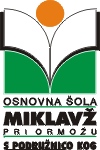 U  R  N  I  K   O D D E L K ANa Kogu, 1. 9. 2022            GUU-govorilna ura za učence, GUS-govorilna ura za starše                                                                                                                                                                                                                         Ravnatelj: Vlado  HebarUčitelj:  Sabina Jurkovič Oddelek:  5. BURAOD - DOPONEDELJEKTOREKSREDAČETRTEKPETEK0.0640 – 0725OPZ1.0730 – 0815SLJ             LUMSLJ  TJAMAT2.0820 – 0905MATLUMSLJ  TJAŠPOMALICA0905 –09253.0925 – 1010DRUTJAGUSMAT SLJDRU4.1015 – 1100GUMŠPODRUMATNIT5.1105 – 1150DOD/DOPSLJGUM/RUGOSNITKOSILO6.1200– 1245ŠPOFOLKLORANITNIP-RAČTJN7.1245– 1330OPZGUUŠPORTNI KROŽEKTJN